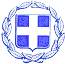  ΕΛΛΗΝΙΚΗ  ΔΗΜΟΚΡΑΤΙΑ                ΝΟΜΟΣ  ΒΟΙΩΤΙΑΣ                                                                                 Λιβαδειά   06/11/2020            ΔΗΜΟΣ  ΛΕΒΑΔΕΩΝ                                                                               Αρ. Πρωτ. : 22174ΔΙΕΥΘΥΝΣΗ ΔΙΟΙΚΗΤΙΚΩΝ ΥΠΗΡΕΣΙΩΝ                                            ΤΜ. ΥΠΟΣΤΗΡΙΞΗΣ ΠΟΛΙΤΙΚΩΝ ΟΡΓΑΝΩΝΤαχ. Δ/νση : Σοφοκλέους  15  Τ.Κ.  32 131  ΛΙΒΑΔΕΙΑ   Πληροφορίες :κ. Κασσάρα Γεωργία  Τηλέφωνο   : 22613 50817  EMAIL :gkasara@livadia.gr		     ΠΡΟΣΚΛΗΣΗ                ΠΡΟΣ: Τα Τακτικά Μέλη της Οικονομικής Επιτροπής Δήμου  Λεβαδέων1.Καλογρηά Αθανάσιο2.Δήμου Ιωάννη3.Kαράβα Χρυσοβαλάντου - Βασιλική4.Μερτζάνη Κωνσταντίνο5.Καπλάνη Κωνσταντίνο6.Παπαϊωάννου Λουκά7.Μπράλιο Νικόλαο8.Καραμάνη ΔημήτριοKOINOΠΟΙΗΣΗ:  Αναπληρωματικά Μέλη της Οικονομικής Επιτροπής Δήμου Λεβαδέων1.Σαγιάννη Μιχαήλ2.Σάκκο Μάριο3.Τσεσμετζή Εμμανουήλ4.Γιαννακόπουλο Βρασίδα5.Τόλια  Δημήτριο6.Τζουβάρα Νικόλαο7.Γερονικολού Λαμπρινή 8.Τουμαρά Βασίλειο        Με την παρούσα σας προσκαλούμε να συμμετάσχετε στην συνεδρίαση της Οικονομικής Επιτροπής  που θα πραγματοποιηθεί στην αίθουσα συνεδριάσεων του Δημοτικού Συμβουλίου  Λεβαδέων στο Παλαιό Δημαρχείο – Πλατεία Εθνικής Αντίστασης ΚΕΚΛΕΙΣΜΕΝΩΝ ΤΩΝ ΘΥΡΩΝ στις   10/11/2020, ημέρα  Τρίτη  &  ώρα   14.00   για την λήψη απόφασης στα παρακάτω θέματα, κατ΄εφαρμογή:      ι)  Του  άρθρου 77 του Ν. 4555/2018 όπως τροποποιήθηκε από το άρθρο 184 του ν.4635/2019.      ιι) Της παρ. 1 του άρθρου 10 της από 11/3/2020 Πράξης Νομοθετικού Περιεχομένου (ΦΕΚ  55/Α/11-3-2020) «Κατεπείγοντα μέτρα αντιμετώπισης των αρνητικών συνεπειών της εμφάνισης του κορωνοϊου COVID-19 και της ανάγκης περιορισμού της διάδοσής του»     ιιι) Της με αριθμ. πρωτ. 18318/13-03-2020 (ΑΔΑ: 9ΛΠΧ46ΜΤΛ6-1ΑΕ) εγκυκλίου του Υπουργείου Εσωτερικών  «Σύγκληση συλλογικών οργάνων των δήμων των περιφερειών και των εποπτευόμενων νομικών τους προσώπων, κατά το διάστημα λήψης των μέτρων αποφυγής και διάδοσης του κορωνοϊου COVID-19»     ιιιι) Της παρ. 1 της  40/20930/31-03-2020 (ΑΔΑ: 6ΩΠΥ46ΜΤΛ6-50Ψ) εγκυκλίου του Υπουργείου Εσωτερικών «Ενημέρωση για την εφαρμογή του κανονιστικού πλαισίου αντιμετώπισης του κορωνοϊου COVID 19, αναφορικά με την οργάνωση και λειτουργία των δήμων»Σε περίπτωση απουσίας των τακτικών μελών , παρακαλείσθε να ενημερώσετε εγκαίρως τη γραμματεία της Οικονομικής Επιτροπής στο τηλέφωνο  2261350817  προκειμένου να προσκληθεί αναπληρωματικό μέλος.Τα θέματα  της ημερήσιας διάταξης είναι :  Έγκριση Πρακτικών & ανάδειξη προσωρινού αναδόχου της δημόσιας σύμβασης: «ΠΡΟΜΗΘΕΙΑ ΑΠΟΡΡΙΜΜΑΤΟΦΟΡΟΥ» {ΦΙΛΟΔΗΜΟΣ ΙΙ} ΓΙΑ ΤΙΣ ΑΝΑΓΚΕΣ ΤΟΥ ΔΗΜΟΥ ΛΕΒΑΔΕΩΝ.	Έκδοση εντάλματος  προπληρωμής επ΄ονόματι  δημοτικού υπαλλήλου ποσού 1.197,77€ για πληρωμή δαπάνης επέκτασης δημοτικού φωτισμού στην Κοινότητα Λιβαδειάς.΄Εκδοση εντάλματος προπληρωμής επ΄ονόματι δημοτικού υπαλλήλου ποσού 1.179,59€ για πληρωμή δαπάνης παραλλαγής δικτύου χαμηλής τάσης της ΔΕΔΔΗΕ Α.Ε. λόγω παρεμπόδισης  εισόδου – εξόδου οχημάτων σε δημοτική οδό στην Τ.Κ. Χαιρώνειας. Παραλαβή της υπ΄αριθ. 81/2020 Τεχνικής μελέτης : «ΑΝΑΒΑΘΜΙΣΗ ΥΠΟΔΟΜΩΝ ΑΘΛΗΤΙΚΩΝ ΕΓΚΑΤΑΣΤΑΣΕΩΝ».Παραλαβή της υπ΄αριθμ. 82/23-09-2020 Τεχνικής μελέτης : «ΣΥΝΤΗΡΗΣΗ ΑΓΡΟΤΙΚΗΣ ΟΔΟΠΟΙΪΑΣ ΣΤΟ ΔΗΜΟ ΛΕΒΑΔΕΩΝ (Β΄ΦΑΣΗ)».΄Εγκριση παράτασης προθεσμίας περαίωσης εργασιών του έργου : «ΑΙΣΘΗΤΙΚΗ & ΛΕΙΤΟΥΡΓΙΚΗ ΑΝΑΒΑΘΜΙΣΗ ΟΣΟΥ ΑΧΙΛΛΕΩΣ ΓΙΑ ΤΗ ΔΗΜΙΟΥΡΓΙΑ ΔΙΚΤΥΟΥ ΚΙΝΗΣΗΣ ΠΕΖΩΝ»..΄Εγκριση τροποποίησης μελέτης του έργου : «ΠΑΡΕΜΒΑΣΕΙΣ ΕΚΣΥΓΧΡΟΝΙΣΜΟΥ ΚΤΙΡΙΑΚΟΥ ΑΠΟΘΕΜΑΤΟΣ ΑΡΧΙΤΕΚΤΟΝΙΚΗΣ ΑΞΙΑΣ (ΠΡΩΗΝ ΚΤΙΡΙΟ ΠΑΝΕΠΙΣΤΗΜΙΟΥ ) ΚΑΙ ΠΕΡΙΒΑΛΛΟΝΤΟΣ ΧΩΡΟΥ ΜΕ ΕΦΑΡΜΟΓΕΣ ΕΝΕΡΓΕΙΑΚΗΣ ΑΝΑΒΑΘΜΙΣΗΣ ΓΙΑ ΤΗ ΧΡΗΣΗ ΔΗΜΟΤΙΚΩΝ ΥΠΗΡΕΣΙΩΝ ΚΑΙ ΠΟΛΙΤΙΣΤΙΚΩΝ ΔΡΑΣΤΗΡΙΟΤΗΤΩΝ».'Eγκριση διενέργειας Συνοπτικού Διαγωνισμού &Τεχνικών Προδιαγραφών και Τευχών της υπ' αρ.45/2020 Μελέτης με τίτλο : <<ΕΡΓΑΣΙΕΣ ΕΠΙΣΚΕΥΗΣ ΚΑΙ ΣΥΝΤΗΡΗΣΗΣ (συμπεριλαμβανομένων και ανταλλακτικών) & ΠΡΟΜΗΘΕΙΑΣ ΕΛΑΣΤΙΚΩΝ ΤΩΝ ΟΧΗΜΑΤΩΝ ΚΑΙ ΜΗΧΑΝΗΜΑΤΩΝ ΕΡΓΩΝ ΔΗΜΟΥ ΛΕΒΑΔΕΩΝ>> για ένα έτος».΄Εγκριση Πρακτικού ΙΙΙ Ηλεκτρονικής Δημοπρασίας & κατακύρωση Δημόσιας Σύμβασης : «ΠΑΡΚΟ ΑΘΛΗΣΗΣ ΔΗΜΟΥ ΛΕΒΑΔΕΩΝ-ΠΡΟΠΟΝΗΤΙΚΟ ΚΕΝΤΡΟ (ΓΥΜΝΑΣΤΗΡΙΟ)»                               Ο ΠΡΟΕΔΡΟΣ ΤΗΣ ΟΙΚΟΝΟΜΙΚΗΣ ΕΠΙΤΡΟΠΗΣ                                                                                  ΙΩΑΝΝΗΣ Δ.  TAΓΚΑΛΕΓΚΑΣ                                                    ΔΗΜΑΡΧΟΣ ΛΕΒΑΔΕΩΝ